Безопасность детей в летний период. Остерегаемся травм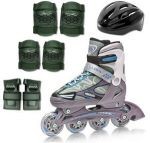 При занятии активными видами спорта: езда на скейте, роликах, велосипеде – обеспечьте ребенку надежную защиту уязвимых мест. Для этого надо использовать шлем, наколенники, налокотники, защиту ладоней. При езде на роликах обращайте внимание на то, чтобы они надежно фиксировали лодыжку, которую ребенок может вывихнуть. Старайтесь приобретать спортивные товары от надежных производителей, особенно это касается травматических видов спорта. Обучите ребенка технике правильного падения в критической ситуации или обратитесь к инструктору. При использовании любого спортивного инвентаря следите, чтобы он был исправен и соответствовал возрасту ребенка. Например, если ребенок ездит на велосипеде, то рама должна быть хотя бы на 7 см ниже, чем высота паха стоящего на земле ребенка. Это необходимо для того, чтобы избежать опасных травм паховой области. Высота сиденья велосипеда должна быть такова, чтобы ребенок мог нормально дотягиваться прямой ногой до педали в нижнем положении, при этом его ступня должна стоять на ней средней частью. Всегда обращайте внимание на качество защиты цепи, чтобы туда не попала штанина — это может привести к травме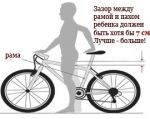 На глаз обнаружить у ребенка перелом не так то и просто даже специалисту. У детей кости еще очень гибкие и потому часты случаи микрорасщеплений и микротрещин. Поэтому если ребенок достаточно сильно травмировался, то лучше как можно быстрее показать его травматологу. Переломы у детей могут сопровождаться болью или проходить почти безболезненно, может отмечаться потеря силы и подвижности в поврежденном месте, а также изменение её формы.